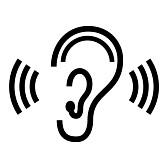 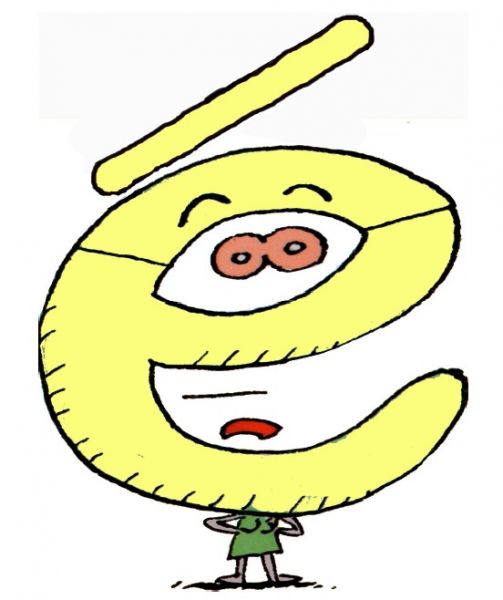 DISCRIMINATION AUDITIVECompétence travaillée : reconnaître un son dans un mot avec lecture labiale et LPC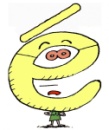 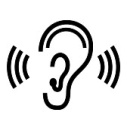 Consigne : tu entoures le dessin si tu entends 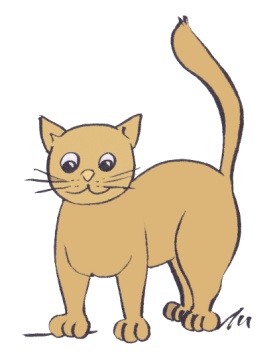 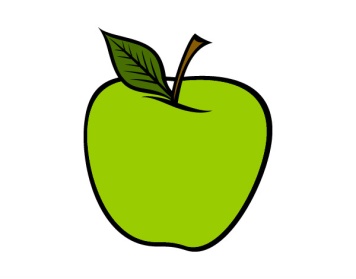 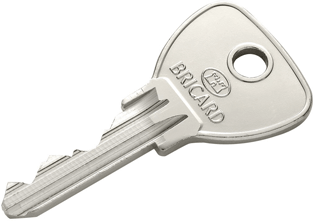 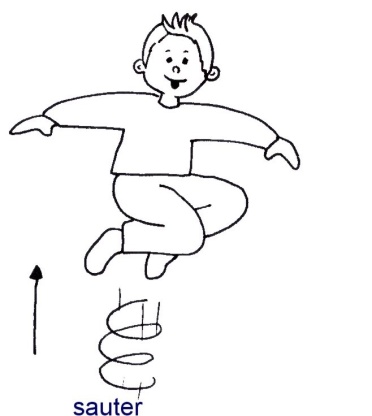 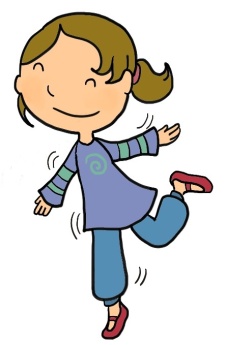 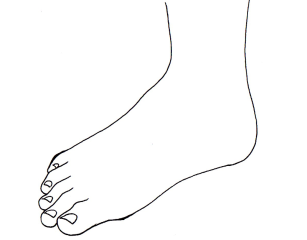 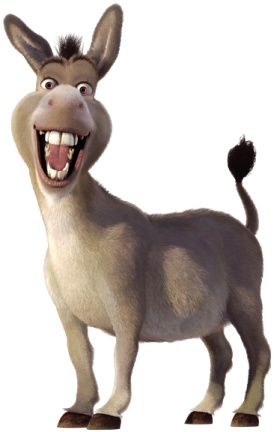 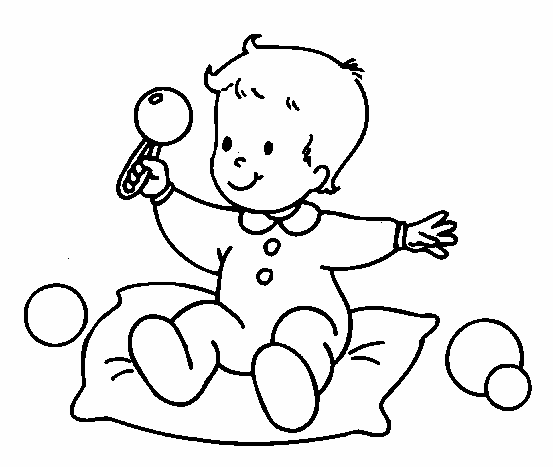 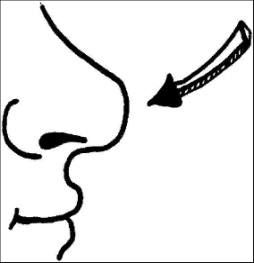 